20. Balance beam: dismount straddle jump, dismount roundoffPropose 2 exercises that will physically prepare the gymnast for the dismount straddle jump. ________________________________________________________________________________________________________________________What is the trajectory of the body's center of gravity during a dismount straddle jump?________________________________________________________________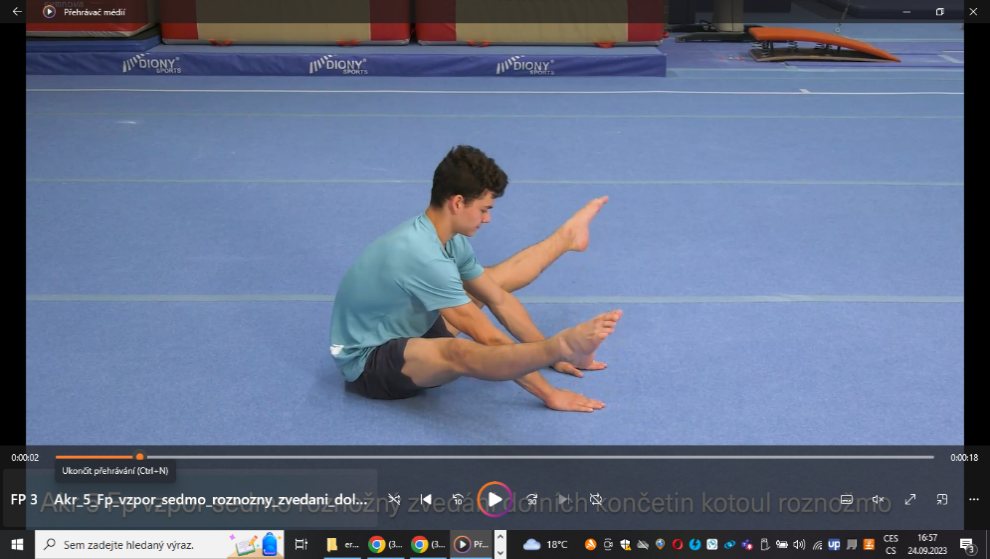 How many times can you lift your lower limbs up without putting them on the floor in a straddle sitting position, hands between your legs. Try and write. __________________________What skills should the gymnast be able to do before practicing the dismount roundoff from the balance beam?__________________________________________________________________________________________________________________Describe how you would provide assistance to a gymnast during a dismount roundoff from the balance beam?________________________________________________________________________________________________________________________________________________________What forces give the body rotation during a dismount roundoff?____________________________________________________________			____________________________________________________________What are common faults when performing a dismount roundoff?___________________________________________________________________________________________________________________________________________________________________________________________________